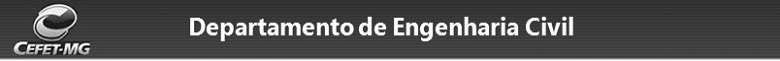 ---------------------------------------------------------------------------------------------------------------------------------------------------------------------------------------------------------------------Nome:Nome:Matrícula:E-mail:Telefone fixo:Celular:O aluno abaixo assinado requer:[  ] Aproveitamento de estudos	[  ] Recurso ao Conselho de Graduação[  ] Atividades complementares - Validação de horas	[  ] Revisão de prova[  ] Dispensa de disciplina	[  ] Trancamento de matrícula parcial[  ] Dispensa de disciplina – Revisão do processo	[  ] Trancamento de matrícula total[  ] Ementa (s) de disciplina (s)	[  ] Reingresso[  ] Plano (s) de ensino	[  ] Reopção de curso[  ] Matrícula em disciplina eletiva	[  ] Outros [  ] Quebra de pré-requisito para provável formandoDescrição:Documentos anexados: (Observações: 1 – Para composição do processo só poderão ser anexadas cópias de documentos; 2 – Caso seja verificada a ausência de algum documento e/ou justificativa, o aluno tem até 30 dias úteis, contados a partir da comunicação do fato, para a entrega de documentos complementares, apresentando o original e a cópia sendo o último anexado ao processo. Em caso de não cumprimento desse prazo, o processo perde a validade e será descartado.):Data:	/	/ 		 	Assinatura do Aluno	Assinatura do FuncionárioParecer da Coordenação:Data:    _/	_/ 	Assinatura do CoordenadorNome:Assunto:Data de recebimento:	/	/			_Assinatura do Funcionário